CODE OF CONDUCT FOR CO-CURRICULAR ACTIVITIESMIDDLE SCHOOL AND HIGH SCHOOLOVERVIEWIntroductionThese Administrative Procedures are created to implement Board of Education Policy JFJA.Application of the CodeAny student who intends to participate in any of the co-curricular activities provided by the school must sign a Co-Curricular Activity Student and Parental Agreement Form signed annually by the student and his or her parents on file with the athletic/activity director’s office.  Additional forms, including but not limited to, the Athletic/Co-Curricular Information Card, Physical Card, and Concussion Form may also be required for participation.  No Student shall be allowed to participate in any co-curricular activity without mandatory forms completed and on file.  This code applies to all students in grades 6 – 12 who participate in Pulaski Community School District co-curricular activities. All participants in these activities are expected to adhere to this code and the codes of individual activities 24 hours per day and every day of the year.  This code will be enforced in addition to other applicable policies and procedures, particularly JFCH - Alcohol, Tobacco, and Other Drug Free School Zone.  All post season play is governed by the WIAA.  WIAA rules and consequences shall supersede district procedure during these activities.Self-ReferralStudents, who refer themselves for habitual problems relating to the use of alcohol, controlled substances and tobacco products, prior to being found or reported to be in violation, will be referred to the school counselor.   If the student fails to follow through with the recommendations and is found or reported to be in violation of the code, the student will be placed on the appropriate step and must face the consequences of that step. Self-referral does not exempt the student from compliance with District policies and procedures.Activity DeterminationIndications of whether an activity is included under this Code of Conduct normally depends, but not necessarily so, upon whether the activity is:School sponsoredAdvisor/coach, either paid or volunteerInterscholastic Involves school or student organization sponsored travelAn activity can be included under this code of conduct regardless of whether the activity is outside of school hours, whether any position involved is elected or honorary, or whether or not public performance is part of the activity.Distribution of the Code of Conduct and Individual Activity CodesAvailability of this Code of Conduct will be provided on the district athletics website: https://sites.google.com/a/pulaskischools.org/athletics/ to all students, parent/guardian & coaches entering the Pulaski Community Middle School and to high school students when entering the Pulaski High School.  A copy of this Code of Conduct will also be included in the PCMS and PHS student handbooks when available.   A copy of the club, team, or group activity code will be provided to each participant by the coach or advisor. School Activity Enrollment FormsAll activity forms must be signed and on file with the District Director of Co-Curricular/Athletic Activities and/or Head Coach before participants may be issued any equipment and supplies, or participate in any practices, contests, or events.  All forms are available at https://sites.google.com/a/pulaskischools.org/athletics/Medical Emergency Information Form – A copy of the Medical Information Form must be filled out and given to the Head Coach of that respective sport.  This form must be filled out and handed in each season.  It is available online or at your school’s activities office.Individual Activity Enrollment Form – A copy of the Individual Activity Enrollment Form must be signed by the student and coach/advisor and on file with the coach/advisor and Activity Director.  This form must be completed every year for each activity that the student participates in.Concussion Forms – A concussion form must be filled out and submitted online or through a hard copy before students can participate in any organized athletic practice or event.  This is in compliance with State Senate Bill 243. BEHAVIOR EXPECTATIONS – ALL INCLUDED ACTIVITIES Conduct that is prohibited for all participants in co-curricular activities includes, but is not limited to the following:Using, possessing, buying, selling or transferring tobacco products, e-cigarettes, and alcoholic beverages. Using, possessing, buying, selling or transferring other drugs, look-alike drugs, paraphernalia.Use of any substances banned by the Wisconsin Interscholastic Athletic Association.*Any current convictions of a criminal offense under Wis. Stat. §§ 939-951 or Adjudication of delinquency. Any violation of school or district policies and procedures that result in suspension from 	school as provided for under Wisconsin Statute 120.13(1).Behavior resulting in removal from class under Wisconsin Statute 118.164 may be interpreted by the principal as a violation of this code. Vandalism to private or public property.Obscene public behavior.Bullying and/or Harassment that is found to be in violation of the law or school district policy.Any documented theft.Other Conduct – Acting in any manner that is detrimental to the ideals, principles and standards of the Pulaski Community School District and the interscholastic association with which the activity is affiliated.Presence at a party or other gatherings where illegal activities such as underage drinking or use of illegal drugs unexpectedly occur while in attendance.  Students shall leave such gatherings immediately (in a time frame deemed appropriate by the activities or athletic director) once they have determined that illegal activities are occurring. *Note: a list of banned substances can be found on the WIAA website at http://www.wiaawi.org/Health/PerformanceEnhancingSubstances.aspx.   CONSEQUENCES FOR VIOLATION - INTRODUCTIONGroup MembershipThe student may remain a member of the activity (club/team/group) through step two of the consequences for athletics and step three of non-athletics (after 90 days).  Students who remain with the activity will attend all practices/activities and help the activity in a manner determined by the coach/advisor and approved by the principal.  The student will remain enrolled in any for-credit academic course that may be associated with the activity.  Section III.02 General PrinciplesCode of Conduct Violations will apply to each student athlete on a year-round (12 month) basis in all locations, including non-school activities. Violation of the Code will result in penalties, which are consistent with those identified within the code as determined by the school board and administrative team. All Code of Conduct Violations will be cumulative beginning with a student’s initial participation on a freshman, junior varsity, or varsity team for the high school and 6th, 7th or 8th grade for the middle school.  Each activity advisor/coach also has the prerogative to establish and implement additional misdemeanors specific to his/her particular program.Criminal Behavior: A student who participates in activities resulting in his/her arrest or formal charges being filed in a court of law. If the school district has adequate and competent evidence that the student participated in the offense for which he or she is charged, a penalty may be imposed pursuant to this Code prior to completion of the criminal proceeding. If the school district does not have such evidence and the student is convicted of a crime (misdemeanor or felony), the penalty pursuant to this code will be imposed upon conviction.  In accordance with the WIAA rule, any student charged and/or convicted of a felony shall, upon the filing of felony charges, become ineligible for all further participation until the student has paid his/her debt to society  and the courts consider the sentence served (including probation, community service, etc.)Chemical Health Violation: A chemical health violation includes Possession, Use, Buying, Selling and/or Being under the Influence of Any Drugs, Look-a-likes, and Drug Paraphernalia: (Note drugs are defined as tobacco, e-cigarettes, nicotine dispensing devices, alcohol, illegal drugs, performance enhancing drugs, or medications without a prescription or use not in accordance to prescription directions.)Presence in a bar or tavern: Being present or loitering in a bar or tavern (where alcohol sales are the primary means of business) without a student’s parents/guardian.Presence at party or gathering where alcohol or drugs are present: Students who ARE AT a party where the presence of alcohol or drugs occurs unexpectedly, the student must LEAVE IMMEDIATELY (in a time frame deemed appropriate by the activities or athletic director). To remain in the presence of this illegal activity shall constitute a violation of the code of conduct. *Note: Co-curricular participants should encourage as many classmates as possible to leave with them.The intent of the “presence at a party” is not to deny participation with adult family members in gatherings such as weddings, anniversaries or other family gatherings. *In addition, there is a difference in students who ARE AT a party when illegal activity begins unexpectedly and students that seek a party that is already in progress. (We believe that with the amount of communication available our students are able to become informed at any time.)Parties: Hosts Lose the Most: There will be a greater consequence for a co-curricular participant, if it is determined, who is involved in the organization, facilitation, promotion, or hosting of any gathering or social event where alcohol or drugs were known to be available or used.  IE: Increase % of Suspension, Move up one step, removal from team, etc…Cyber Image Policy: Any identifiable image, photo, video or text which implicates a co-curricular participant to have been in possession or presence of alcohol and/or drugs or portrays actual use, or out of character behavior or crime, shall be confirmation of a violation of the code.  It must also be noted that there may be persons, who would attempt to implicate a co-curricular participant, by taking such images, to place them in a situation where they might be in violation of this code standard. This is our rationale for demanding that our co-curricular participant not place themselves in such environments.Mentoring/Follow-Up: The PCSD believes in making every attempt to help in the development and self-control of our students.  In staying true to this district philosophy we will follow up with students after a code violation by, but not limited to:Referring the individual to the school counselor.  This provision does not restrict the student or parent from pursuing service through other programs of their choice. Discussions with adults such as coaches/advisors, Athletic Director,  Activities Director, Associate Principal, counselor, parent/guardian and/or other relevant individuals.  The goals of these discussions should include attaining an understanding of: Why the behavior resulted in the consequence. Alternative behaviors that should have been considered. Personal strategies that could have been employed by the student that         may have resulted in a different decision and outcome. Other actions that the student could consider taking, such as issuing an         apology or voluntarily performing services to help others avoid the negative behavior in the future. Ensuring Accumulated offenses will not be served simultaneously when further violations occur. Maintaining confidentiality of information shared when it does not represent a safety concern for oneself or others.B.  Consequences for violations may: Affect school awards earned or won by the student.  Affect participation in ceremonies such as the commencement ceremony. Result in the loss of nonrefundable deposits made for certain school activities or trips.  CONSEQUENCES FOR VIOLATION – ATHLETIC AND NON-ATHLETIC ACTIVITIESThe following table lists the activities to which this section applies.Discipline Procedures: • The penalty for that season will be imposed immediately following the violation.• When calculating the number of contests to be forfeited, any amount that results in a decimal remainder will round up to the next whole number.• The student will be ineligible for all activities during the period of suspension and prior to a reinstatement request.• During the period of the suspension, the student is required to attend team meetings and practices and must participate in every team/group activity, but may not compete.• For sporting activities in which the number of contests forfeited is greater than the number that remains in the season, the remainder will be carried over to the next sporting season in which the athlete participates. Number of performances may vary yearly. The actual penalty will be determined using the actual schedule for the current school year. The number of contests forfeited will be recalculated when the forfeiture involves two different sports, allowing a prorated penalty to take effect.First Violation: Automatic suspension from the competitive team for 25% of that competitive season’s scheduled contests. If a co-curricular participant receives a violation due to alcohol or drug related issues, the co-curricular participant will be required to receive an Alcohol/Drug Assessment. These assessments will be provided by the Pulaski Community School District through their Chemical Assessment Program. If treatment is recommended it will become the parent/guardian responsibility knowing they will have full support from the Pulaski Community School District and will continue with that support during the student’s career.Second Violation: Automatic suspension from the competitive team for 50% of that competitive season’s scheduled contests.  Third Violation: Automatic suspension from all co-curricular activities for the rest of high school career.Post Season Play:  All post season play is governed by the WIAA.  WIAA rules and consequences shall supersede district procedure during these activities.  PUBLIC INFORMATION AND COMMUNICATIONAnnual Information MeetingThe Activities/Athletic Director will produce a video overview of the Co-Curricular Code of Conduct.  All students will be required to view the video overview of the district activity code before participating in any activity.  The video will be shown to all athletic teams by coaches at their pre-season meeting.  All clubs and activities will view the video during their first activity meeting.  It is the responsibility of the Activities/Athletic Director to make sure the video is up to date and to inform coaches of any changes.Mandatory MeetingsAdvisors and CoachesThe Activities/Athletic Director will hold an informational in-service for all advisors and coaches before the beginning of new school year activities.  Copies of the district Code of Conduct and any related district policies and procedures will be available on the district website and/or distributed and discussed. The expectations and responsibilities of each advisor/coach concerning the Code of Conduct also will be explained.  Any/all advisors or coaches who are assigned after the start of the school year will receive the same information prior to their commencement of duties in the designated position(s).StudentsEach coach /advisor shall conduct a team meeting at the beginning of each season/year. The agenda of this meeting will include a discussion of this code, a complete review of the individual activity code for that activity, and other applicable district procedures and policies. The Activities Director will supply a recommended agenda.ENFORCEMENTResponsibilityAll members of the community, including parents, students, staff, coaches and advisors will share in the responsibility for holding participants accountable to this code and enforcing it. Suspected violations should be reported to the building principal, athletic or activities director, or coach/advisor in a timely fashion.InvestigationThe Activities or Athletic Director will direct an investigation of all reported violations of the code. This investigation will include input from the student and parent/guardian.  To the extent possible, the coaches/advisors of the student will assist in the investigation, as will the principal/designee. The coach/advisor, activities director, or principal may involve any investigatory means including but not limited to: drug testing, search of social media & law enforcement during investigations. CONSEQUENCE ENFORCEMENT AND DOCUMENTATIONOnce a violation has been confirmed, the Activities/Athletic Director will impose the consequence(s) identified in Sections IV.  A student involved in athletics and activities will be required to fulfill the consequences for both.  The Activities/Athletic Director, together with any coach/advisor, also may refer the matter to the Co- Curricular Activities Board, if the prescribed penalty appears to be an inappropriate consequence in relation to the violation.When a student is found to be in violation of laws related to the behavior expectations included under Section II of this code by authorities outside of the school, the student and parent/guardian have the responsibility and obligation to immediately report the violation to school authorities and accept the consequences.Students must complete the consequences applied via this code before being allowed to participate in the school awards ceremonies or the commencement ceremony. The Activities/Athletic Director will document all reported violations and investigations using the Record of Consequences for District Co-Curricular Activity Code Violation.   If the investigation confirms a violation, a copy of this form also will be provided to the coaches/advisors of each activity in which the student is participating.GUIDELINES FOR THE DEVELOPMENT OF REQUIRED INDIVIDUAL ATHLETIC/ACTIVITY CODESResponsibility – Individual Code DevelopmentThe coach or advisor of each activity included under this code, or other individuals appointed by the building principal(s) and Activities/Athletic Director, are allowed to develop and implement an individual activity code based on Board of Education Policy JFJA and Administrative Procedures JFJA – ADM. The code also shall be consistent with the school district’s philosophy and the student activities mission statement and goals (reference Board of Education Policies AD and IGDA). The District Director of Co-Curricular Activities and building principal must approve each individual activity code before it is implemented. Responsibility – Code EnforcementEach coach and advisor is expected to enforce the district code and their individual activity code in a firm, fair, and consistent manner. This expectation particularly includes the management of students enrolled in the activity assigned to the coach or advisor.  This expectation also includes the management of the district code as it relates to all students participating in all activities.Suggested Guidelines for Individual Activity Code DevelopmentThe coach/advisor of each school activity included in the District Code of Conduct for Co-Curricular Activities - Middle School and High School is allowed to develop an Individual Activity Code of Conduct for the activity that he or she is assigned to.  Individual activity codes should include language and terminology that is similar to this code. The following are general topics that could be included in the contents of the individual code.TitleName of the activityGeneral goals of the activity, especially education goals.Statement to welcome the student to participation in the activity.Statement cross-referencing to the District Code of Conduct for Co-Curricular Activities.Statement in support of academic achievement and regular school attendance.Expectations regarding communicating with the coaching staff regarding injury, problems, or concerns.General characteristics expected of participants in the activity.Specific expectations of participants.  Some suggestions follow:Practice rulesLocker room rulesGame, meet, or event expectations and conductTransportation conduct and requirementsEquipment and uniform care and responsibilitiesUnacceptable languageDress codeTraining hoursListing of consequences that may be used within the activity, including possible carry-over to the next season if the consequences are not completed within the current season. Examples of consequences might include but not be limited to:Temporary suspension within the activity (i.e. “benching”), Temporary suspension off of the activity, Withholding of one or more awards, Payment when damage has occurred, Apology to staff and/or other members of the activity or other act of atonement, A personal action designed to restore confidence and trust in the participant, Doing a research project and/or report related to the infraction, Performing extra activity related assignments as determined by the coach/advisor.The effective dates of the individual code (usually from the start of practice or participation to the completion of the tournament season or other natural break time).“Cut” policy (if any).Recognition and awards program for the activity.CO-CURRICULAR ACTIVITIES BOARDMembership The Co-Curricular Activities Board (C.C.A. Board) shall consist of a high school and middle school associate principal and the District Director of Co-curricular Activities.    PurposeSeek to have participation in school activities be a positive learning experience for all participants. Seek to keep students who violated this code involved in school activities, and to help these students learn a positive lesson from their experiences.Supervise the implementation of the Code.Assure that the mission and goals of the program are being achieved to the greatest possible extent.Hear and decide upon referrals and appeals of Code violation consequences.MeetingsThe C.C.A. Board will be convened each time a Code violation is referred or appealed to them.  The C.C.A. Board also will meet as needed to facilitate the evaluation of the Code.Referrals The C.C.A. Board shall meet and render a decision within 5 school days after receipt of a referral from the District Director of Co-Curricular Activities.The student and/or his/her parents/guardians have the right to be heard by the C.C.A. Board and to witness the proceedings of the Board but not its deliberations.The C.C.A. Board shall be responsible for reviewing each code violation that is referred to them, interpreting the applicability of this code, and imposing consequences as defined herein. While the C.C.A. Board shall have the authority to judge each case individually on its own merits, the WIAA minimum consequence will be imposed upon determination of code violation for all athletic and non-athletic activities affected by this code. The C.C.A. Board is charged with the responsibility of seeking to maximize the opportunity for participants to learn from their mistakes. The District Director of Co-Curricular Activities will be responsible for sending a copy of the decision of the C.C.A. Board to the parents/guardians and the advisors/coaches of the student involved, and any other personnel who may need to be aware of the decision.Right to AppealThe student, or a parent/guardian of the student, may appeal decisions made according to this code, using the following process.  A form is available in the Athletics or Activities Director’s office that must be used for the appeal process. Appeal in writing to the C.C.A. Board, with the completed form, within 5 school days of the first day of implementation of the consequence. The C.C.A. Board will meet within 5 school days of receipt of the appeal. The C.C.A. Board will have 5 school days to provide a written response.If not satisfied with the decision made by the C.C.A. Board, an appeal may be made in writing, with the completed form, within 10 school days of the receipt of the C.C.A. Board’s decision, to the Building Principal, who will have 10 school days to provide a written response.During the appeal process, the consequences will be enforced.ELIGIBILITY REQUIREMENTSIn addition to the behavior expectations, participants in the activities included in this policy are expected to meet the following eligibility requirements:Association StandardsParticipants must meet all eligibility criteria for associations that the activity is affiliated with, in order to be allowed to compete or perform.  Academic Standards The Pulaski Community School District follows WIAA Academic Guidelines for all WIAA athletic activities. Participants must be full time students and have received no more than one failing or incomplete grade in the most recent grading period (quarter/trimester/semester). Ineligible students may return to participation three weeks (15 school days) after having received a failing or incomplete grade, providing that they have improved their academic standing to meet these guidelines.The Athletic or Activities Director will determine academic eligibility for all participants in WIAA activities following each quarter/semester and/or the most recent grading period.  Ineligibility will begin on Monday after the Athletic or Activities Director determines academic eligibility status for affected students. In order to assess academic eligibility, the coach/advisor must submit a list of student participants to the Athletic or Activities Director at the start of each sport season or activity.  The coach/advisor is responsible for monitoring participant academic progress on a regular basis to help students understand the primary importance of their academic pursuits and to help them achieve their full academic potential.Academic standards may be included in all individual activity codes. Academic eligibility under these standards will be determined by the coach/advisor after each reporting period.Attendance StandardsA student can only participate in practice, competition and/or performances when the student has been in class attendance for a minimum of one half (½) of the same day.  One half-school day is defined as three consecutive clock hours (at the high school six consecutive mods). Exceptions may be granted due to major events such as a death in the family, or a confirmed doctor or dental appointment. Exceptions will not be allowed for events such as sickness or family planned activities. The Activities or Athletic Director or Principal must approve all exceptions.A student who misses any part of the day of a co-curricular event and/or any part of the day following a co-curricular event, in which he/she participated, on two occasions during the school year, will meet with the Athletic or Activity Director . The only exceptions allowed include a death in the family, or a confirmed doctor or dental appointment. On subsequent occasions, the student will be suspended from his/her next competition or event.Co-Curricular Forms:All Co-Curricular forms are available when registering through Skyward except for the physical and alternate year forms, which are available on the athletics website. The physical and alternate year form must have a hard copy turned into the athletic office prior to the first day of practice.Individual participation forms have been combined into one All-Form that is available in hard copy and online.  This one form will account for the single forms mentioned below.Required forms for participation:All-Form (Enrollment, HIPAA, Participation, Alt. Physical, WIAA Bulletin) – Each YearWIAA physical form (if not on an Alternate Year) every other yearConcussion Form – Each SeasonEmergency Form – Handed Directly to Head Coach of Program – Each Season	PULASKI COMMUNITY SCHOOL DISTRICTCO-CURRICULAR ACTIVITY ENROLLMENT FORM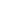 Directions:This form must be completed and on file with the District Director of Co-Curricular Activities, before any student in grades 6-12 will be allowed to participate in the Pulaski Community School District co-curricular activity program. This form is to be completed once for middle school and once again for high school participation. In addition to this form, each student is required to complete an enrollment form for each activity each year, to acknowledge receipt of an individual activity code and also to agree to its terms.We have received and read Board of Education Policy JFJA and Administrative Procedures JFJA – ADM, Code of Conduct for Co-Curricular Activities for Middle School and High School, and we agree to abide by all provisions of the code. If a violation of this code occurs, we agree to cooperate with school district authorities by sharing information and assisting in the enforcement of the code. We acknowledge that the code is in effect for a full calendar year from the enrollment date for each activity, and that consequences for violating this code may carry over for completion in the next enrollment period for each activity.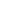 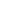 The expectations stated the Board of Education Policy JFJA and Administrative Procedures JFJA – ADM have been communicated and explained to us, and we agree to meet those expectations.  Any problems or concerns with meeting all expectations that are associated co-curricular participation will be discussed with the coach/advisor.We recognize that participation in district co-curricular activities is a privilege.  Participation is considered to be an opportunity to benefit from all of the educational goals that are set forth by the district for the co-curricular activities program.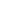 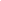 Copy:	Student and Parent/Guardian, Coach/Advisor, Activities DirectorPULASKI COMMUNITY SCHOOL DISTRICTINDIVIDUAL ACTIVITY ENROLLMENT FORM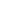 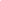 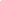 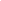 Directions:This form must be completed for each activity each year that the student participates in this activity. The completed form must be on file with the District Director of Co-Curricular Activities before the student will be allowed to participate in this activity. In addition to this form, the student and parent/guardian is required to complete and file a Co-Curricular Activity Enrollment Form with the District Director of Co-Curricular Activities.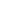 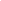 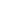 I received and read the Individual Activity Code for this activity, and I agree to abide by all provisions of the code. If a violation of this code occurs, I agree to cooperate with school district authorities by sharing information and assisting in the enforcement of the code. I acknowledge that the code is in effect for the period identified at the top of this form, and that consequences for violating this code may carry over for completion in the next enrollment period for this activity.The expectations of this Individual Activity Code have been communicated and explained to me and I agree to meet those expectations.  Any problems or concerns with meeting all expectations that are associated with co-curricular participation will be discussed with the coach/advisor.I recognize that participation in this activity is a privilege.  Participation is considered to be an opportunity to benefit from all of the educational goals that are set forth by the district for the co-curricular activities program.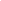 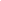 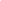 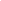 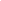 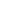 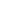 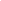 Copy:	Student, Parent/Guardian, Coach/Advisor, and Activities DirectorLegal References Drug-Free Workplace Act of 198834 CFR Part 85, Subpart F (Regulations Implementing Drug Free Workplace Act)Improving America's Schools Act of 1994Title IV Safe and Drug-Free Schools and Communities ActIndividuals With Disabilities Education Act (IDEA) Section 612(a)(1)(A)Wisconsin Chapter PI 11 - Children with Exceptional Educational NeedsState Statutes: 48.938, 101.123, 118.257, 118,127, 118.128, 118.32, 118.45, 119.04,120.12(20), 120.13(l), 125.02, 125.09, 346.93, 938.396, 961Local Ordinances (Village of Pulaski) 44.08Policy References AC - 				NondiscriminationACA- 				Pupil Notification of Nondiscrimination Policy ACB-				Pupil Nondiscrimination Complaint Procedure ACC-	Equal Educational Opportunities Title IX and Section 504 Complaint Procedure AD- 				Educational PhilosophyIGDA-		 		Student Activities Program IGDC- 				Pulaski Schools Social Activities Policy IICA and IICA ADM-		Field and Other Off Campus District Sponsored Trips JB-				Equal Educational Opportunities JFC- 				Student Conduct JFCE and JFCE ADM-		Code of Classroom ConductJFCF - 				Personal Wireless Electronic Device PolicyJFCG - 				BullyingJFCH and JFCH ADM- 		Alcohol, Tobacco, and Other Drug Free School Zone Policy JFCJ - 				Weapons on School PremisesJFCK - 				Bomb Threat PolicyJFG - 				Search and SeizureJFGI and JFGI ADM- 		Threatening, Aggressive, Violent Criminal BehaviorJFJ and JFJ ADM - 		Extracurricular ActivitiesJFJA - ADM 			Code of Conduct For Co-CurricularJG - 				Student DisciplineAdministrative Procedures Adopted:  November 12, 1997Revised and approved:  December 11, 2002, June 18, 2008Revised and approved November 14, 2012: July 15, 2020 Pulaski Community School District Administrative Procedures Policy Reference:  JFJA Rule Code:  JFJA - ADM Date:  November 30, 2021BaseballGolfTrack/FieldBasketballHockeyVolleyballCheerleadingSoccerWrestlingCross CountrySoftballDanceSwimming/DivingOther activities as determinedby the district administrationFootballTennisOther activities as determinedby the district administrationAccompanistMarching BandSchool Committee MemberBand Major/MajoretteMelodramaSnowball CourtCampsMock TrialStudent Council Member/OfficerClass Officer   Model UNStudent Council OfficerClub OfficerMusic-Pit BandSolo/ensembleClubsNat. Spelling BeeSubject OlympiadsColor GuardOdyssey of the MindTeam Captain/Co-CaptainCommencement SpeakerOne Act PlayTraining SessionsCompetitions (Pro Start, Skills USA, FFA, FCCLA, FBLA, etc.)OrganizationsTrips/Field Trips/RetreatsDistrict Committee MemberPep BandBowlingDrama-MusicalPerformancesChoir (concert, treble, chamber, men’s chorus)Fall Festival CourtPhotographersForensicsProm CourtFrench ForensicsReportersOther activities as determinedby the district administrationJazz Band (with the exception of Red Raider Ensemble)RetreatsOther activities as determinedby the district administrationNational Honor SocietyMr. PHSOther activities as determinedby the district administrationStudent Learning and Possible Consequence ReductionStudents who accumulate consequences beyond step two in Section 4.02 may seek to establish a contract with the Co-Curricular Activities Board and the involved coach(es)/advisor(s) to work toward reinstatement.  Consideration will be allowed for acts of atonement, rehabilitation, or other significant actions initiated by the student that present a clear likelihood that another violation will not occur.  However, the power of the Board to reduce consequences is restricted to no less than the consequence prescribed for step one.  Student Learning and Possible Consequence ReductionStudents who accumulate consequences beyond step two in Section 4.02 may seek to establish a contract with the Co-Curricular Activities Board and the involved coach(es)/advisor(s) to work toward reinstatement.  Consideration will be allowed for acts of atonement, rehabilitation, or other significant actions initiated by the student that present a clear likelihood that another violation will not occur.  However, the power of the Board to reduce consequences is restricted to no less than the consequence prescribed for step one.